          Wrocław, 19.02.2019r. 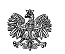 WYJAŚNIENIE i MODYFIKACJA nr 1 TREŚCI SPECYFIKACJI ISTOTNYCH WARUNKÓW ZAMÓWIENIAdotyczy: przetargu nieograniczonego na dostawy mleka i jego przetworów, znak sprawy: 4WSzKzP.SZP.2612.6.2019Zamawiający 4. Wojskowy Szpital Kliniczny z Polikliniką SP ZOZ we Wrocławiu działając   na podstawie art. 38 ust. 1, 2, 4 ustawy Prawo zamówień publicznych (t.j. Dz. U. 2018 poz. 1986 ze zm.) informuje, że wpłynęło zapytanie o wyjaśnienie i modyfikację treści specyfikacji istotnych warunków zamówienia w ww. postępowaniu przetargowym:Pytanie nr. 1 W specyfikacji do wyżej podanej sprawy wymagacie Państwo minimalnego terminu przydatności na jogurt naturalny 150g i jogurt owocowy 150g 30dni. Z naszego doświadczenia jako dystrybutora nie ma takich producentów polskich  którzy by mogli sprostać takim wymaganiom. Proszę odpisać czy termin minimalny może wynosić 14dni.  Odpowiedz: Zamawiający modyfikuję zapis załącznika nr 2 zestawienie asortymentowo - cenowe do SIWZ w zakresie  terminu przydatności do spożycia / data minimalnej trwałości.  Zapis otrzymuje brzmienie:Na Wykonawcy ciąży obowiązek uwzględnienia modyfikacji w treści oferty i odpowiedniego zmodyfikowania Załączników do SIWZ. W razie zaoferowania przedmiotu zamówienia innego niż pierwotnie wyspecyfikowanego a dopuszczonego przez Zamawiającego w wyniku wyjaśnień treści SIWZ czy w przypadku modyfikacji SIWZ Wykonawca zobowiązany jest do zaznaczenia źródła tej zmiany (należy wskazać datę odpowiedzi lub modyfikacji i ewentualnie nr pytania).eczęć Kierownika ZamawiającegoLp.Nazwa asortymentuTermin przydatności do spożycia / data minimalnej trwałościTemperatura przechowywania produktu – NALEŻY WYPEŁNIĆTemperatura w czasie transportu wewnątrz pojazdu – NALEŻY WYPEŁNIĆ1Mleko 2 %5 dni2Śmietana 18%5 dni3Ser twarogowy półtłusty5 dni4Ser topiony 30 dni5Ser żółty 30 dni6Jogurt owocowy10 dni7Jogurt naturalny10 dni8Mleko w proszku90 dni9Kefir14 dni